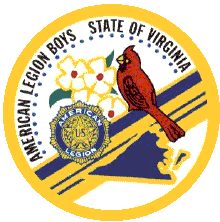 1939  2014THE AMERICAN LEGIONBOYS STATE OFVIRGINIA72nd SESSIONRADFORD UNIVERSITYRADFORD, VIRGINIAJUNE 15 – 21, 2014Ike KelleyDirectorDAILY PROGRAM OF EVENTSHeadquarters telephone number 540-831-6798Fax number 540-831-1513COUNSELORS – When counselors arrive at Radford University, they should report to American Legion Boys State Headquarters, located in Tyler Hall, Room 134.  City Counselors should report on arrival to A.D. Carter, Chief City Counselor.  Please plan to arrive by 1:00 pm on Saturday, June 14, 2014.SPEAKERS – All speakers, seminar leaders, and resource persons should report upon arrival to their speaking location or to Preston Hall, Room 200, to make contact with David Braun, Program Director.  Dining Hall Hours:Breakfast:  7:00 am -- 9:00 am, Monday -- SaturdayLunch:	11:30 am -- 1:30 pm, Monday – Friday (Saturday:  box lunch)Dinner:	 5:00 pm -- 7:00 pm, Sunday – FridaySaturday, June 14, 2014Sunday, June 15, 2014Monday, June 16, 2014Tuesday, June 17, 2014Wednesday, June 18, 2014Thursday, June 19, 2014Friday, June 20, 2014AMERICAN LEGION NIGHTLinden DixonCommander of American LegionDepartment of VirginiaSaturday, June 21, 2014CITY MEETING AREASAFTERNOON ACTIVITY MEETING ROOMSSTAFF OFFICESTimeEventResource PersonLocation12:30 pm –1:30 pmAdministrative Staff meetingIke Kelley / Larry GreeneTyler Hall 1341:00 pm –4:00 pmTraining Session for All City CounselorsA.D. CarterDavid BraunAdministrative StaffYoung 3026:00 pm –7:30 pmRecognition DinnerRadford Muse Patio TimeEventResource PersonResource PersonLocationLocation10:00 am –10:45 amTraining Session for ALL City CounselorsA.D. CarterDavid BraunIke KelleyA.D. CarterDavid BraunIke KelleyYoung 302Young 30211:00 am – 2:00 pmRegistration of CitizensKathy LyonsMarty RhyneKathy LyonsMarty RhyneThe Bonnie Hurlburt Student Center First Floor. Drop off Lot AAThe Bonnie Hurlburt Student Center First Floor. Drop off Lot AA3:00 pm –4:00 pmFirst City MeetingIntroductionsCity Meeting RoomCity Meeting Room4:15 pm –4:55 pmOpening Assembly“Introduction of Staff”Gerald RhoadsGerald RhoadsPreston Bondurant AuditoriumPreston Bondurant Auditorium4:55 pmFlag CourtesySteve CoxSteve CoxPreston Bondurant Auditorium Preston Bondurant Auditorium 5:00 pmDinner (Staggered by Cities)Cities in First Group:Bradley, Burke, Eisenhower, HenryMuse Dining HallMuse Dining HallALL OTHER CITIES RETURN TO YOUR MEETING AREACity Meeting RoomCity Meeting Room5:15 pmCities in Second Group:Jackson, James, Lee, MacArthurMuse Dining HallMuse Dining Hall5:30 pmCities in Third Group:Marshall, Maury, Nimitz, PattonMuse Dining HallMuse Dining Hall5:45 pmCities in Fourth Group:Pershing, Puller, Stuart, WashingtonMuse Dining HallMuse Dining Hall7:30 pm Flag LoweringSteve CoxA.D. CarterSteve CoxA.D. CarterHeth FlagpolesHeth Flagpoles7:45 pmAthletic Directors MeetingJames WoodsJames WoodsYoung 302Young 3028:00 pmOFFICIAL OPENING OF THE 72nd  SESSION OF THEAMERICAN LEGIONBOYS STATE OF VIRGINIAOFFICIAL OPENING OF THE 72nd  SESSION OF THEAMERICAN LEGIONBOYS STATE OF VIRGINIAGerald RhoadsGerald RhoadsPreston Bondurant AuditoriumPreston Bondurant AuditoriumOpening PrayerOpening PrayerDemas BoudreauxDemas BoudreauxPreston Bondurant AuditoriumPreston Bondurant AuditoriumPledge of AllegiancePledge of AllegianceGerald RhoadsGerald RhoadsPreston Bondurant AuditoriumPreston Bondurant AuditoriumProgram & Recognition of Special GuestsProgram & Recognition of Special GuestsGerald RhoadsGerald RhoadsPreston Bondurant AuditoriumPreston Bondurant AuditoriumWelcome to Radford  UniversityWelcome from City of Radford Welcome to Radford  UniversityWelcome from City of Radford Penelope KylePresidentRadford UniversityHon. Bruce BrownRadford MayorPenelope KylePresidentRadford UniversityHon. Bruce BrownRadford MayorPreston Bondurant AuditoriumPreston Bondurant Auditorium8:30 pm Keynote AddressKeynote AddressRADM William Cobb US Navy (Ret)RADM William Cobb US Navy (Ret)Preston Bondurant AuditoriumPreston Bondurant Auditorium8:30 pmStaff Meeting (Counselors-in-Charge Only)Staff Meeting (Counselors-in-Charge Only)Young 302Young 3029:30 pmCity Meetings“Introduction, Orientation & Discussion of Meaning of Party Politics”Choose Special Participants & RepresentativesCity Meetings“Introduction, Orientation & Discussion of Meaning of Party Politics”Choose Special Participants & RepresentativesCity CounselorsCity CounselorsCity Meeting RoomCity Meeting Room10:30 pmCity ReportersCity ReportersTyler 118Tyler 11811:30 pmLights OutLights OutAll Residence HallsAll Residence HallsTimeEventResource PersonLocation7:00 amBreakfastMuse Dining Hall7:30 amChaplains’ Breakfast(all city chaplains)Demas BoudreauxSaul MooreMuse Dining Hall8:30 amSick CallJean BurnettTyler 125-1318:30 am – 9:30 amInstructional Session“Training for City Sheriffs”A.D. CarterRobert O’Keefe(All City Sheriffs)Young 4028:45 amFlag RaisingSteve CoxHeth Flagpoles9:00 amReligious ServicesDemas BoudreauxPreston Bondurant Auditorium9:45 am –10:45 amInstructional Session“Virginia’s General Assembly – Origins to Today”Del. Rich Anderson Del. R.P. “Dickie” Bell Sen. John EdwardsSen. Phillip Puckett Del. Nick RushDel. Joseph YostDel. Ben ClineDel. Todd GilbertDel. Alfonso LopezSen. Mark ObenshainDel. Tag GreasonTo be announced11:00 am – 11:25 amWrap-upMembers of the General Assembly Jeff FinchDeputy ClerkVA House of DelegatesPreston Bondurant Auditorium11:30 amCity Yearbook PicturesPreston Bondurant Auditorium stage12:00 noonLunchMuse Dining Hall1:15 pm – 2:15 pmInstructional Session“The Virginia Candidates Selection Process –Primaries vs. Conventions”Dr. Stephen FarnsworthProfessorUniversity of Mary WashingtonPreston Bondurant Auditorium2:30 pmSwearing-In Ceremony(City Sheriffs)A. D. CarterPreston Bondurant Auditorium2:35 pm–3:00 pmDescription of Afternoon ActivitiesAthleticsBetter SpeakingHeartsaver CPRParliamentary Proced’sTalent ShowRunning for OfficeMoot CourtJames WoodsDale JenkinsKen KnightGerald RhoadsChristopher FensHon. Rich AndersonLarry GreenePreston Bondurant Auditorium3:30 pmAfternoon ActivitiesAthleticsBandBetter SpeakingChorusNewspaperParliamentary Proced’sTalent ShowHeartsaver CPRRunning for OfficeMoot CourtJames WoodsChristopher FensDale JenkinsDemas BoudreauxFrenchie BurnettGerald RhoadsChristopher FensKen KnightHon. Rich AndersonLarry GreeneAthletics – variousBand – Preston stageChorus – Davis 151Newspaper – Young 123, 321Better Speaking -Young 402/305/406/412Heartsaver CPR – Moffett loungeParliamentary Proced’s - Young 221Talent Show - Porterfield 179Running for Office  - Young 402Moot Court - COBE 3205:00 pm -6:30 pmDinnerMuse Dining Hall7:00 pm Flag Lowering Steve CoxA.D. CarterHeth Flagpoles 7:00 pmOfficers of Election MeetingKen KnightYoung 302 7:30 pm –8:30 pmInstructional Session“Local Government in Virginia”Hon. Bruce BrownMayor of RadfordHon. Randy FoleyMayor of Salem Mike HampCity Manager of Waynesboro Preston Bondurant Auditorium (Bradley—Maury)McGuffey 203(Nimitz, Patton, Pershing, Puller)McGuffey 206(Stuart, Washington)8:00 pmStaff Meeting (Counselors-in-Charge only)Young 3028:45 pmCity Meetings“Nominations for Mayor, Senate & House of Delegates”City Meeting Room11:30 pmLights OutAll Residence HallsTimeEventResource PersonLocation7:00 am BreakfastMuse Dining Hall8:30 amSick CallJean BurnettTyler 125-1318:45 amFlag RaisingA.D. CarterSteve CoxHeth Flagpoles9:00 amReligious ServicesDemas BoudreauxPreston Bondurant Auditorium (1486)9:30 amCity Elections:  Mayors, Senators & DelegatesPreston Bondurant Auditorium10:00 am – 11:00 amInstructional Session“Structure of the Virginia Legal System”Hon. R. Edwin BurnetteJudge, General District CourtHon. Michael DoucetteLynchburgCommonwealth’s AttorneyPreston Bondurant Auditorium(Bradley—Marshall)Covington Auditorium  (Maury—Washington)11:15 amAnnouncements of Election Results – MayorsState Board of ElectionsPreston Bondurant Auditorium11:20 amSwearing-in Ceremony (City Mayors)Hon. R. Edwin BurnettePreston Bondurant Auditorium11:30 amAnnouncement of Election Results – Senators & DelegatesState Board of ElectionsPreston Bondurant Auditorium11:40 amSwearing-in Ceremony(Senators and Delegates)Hon. R. Edwin BurnettePreston Bondurant Auditorium11:45 amInstructional Session“Training for Senators & Delegates”Jeff Finch(All Senators & Delegates)Preston Bondurant Auditorium11:45 amInstructional Session“Training for Party Chairman”Chuck CunninghamLarry Greene(All City Party Chairmen)Young 302 12:00 noonLunchMuse Dining Hall12:00 pmInstructional Session“Training for Mayors”Robert O’Keefe(City Mayors)Young 402 1:15 pm – 2:15 pmInstructional Session“The Convention Process”Chuck CunninghamLarry GreenePreston Bondurant Auditorium3:00 pmAfternoon ActivitiesAthleticsBandBetter SpeakingChorusNewspaperParliamentary ProceduresTalent ShowHeartsaver CPRMoot CourtVirginia General Assembly: Legislative Process 101James WoodsChristopher FensDale JenkinsDemas BoudreauxCharlie Powell / Gerald RhoadsChristopher FensKen KnightHon. Bobby TurkJeff FinchAthletics – variousBand – Preston stageChorus – Davis 151Newspaper – Young 123, 321Better Speaking -Young 402/305/406/412Heartsaver CPR – Moffett loungeParliamentary Proced’s - Young 221Talent Show - Porterfield 179Moot Court - COBE 320General Assembly – Russell 0075:00 pm -6:30 pmDinnerMuse Dining Hall7:00 pm Flag LoweringSteve CoxA.D. CarterHeth Flagpoles7:05 pm – 7:25 pmFlag Disposal CeremonyAmerican Legion Post 16Heth Flagpoles 7:30 pm – 10:00 pmParty ConventionsChuck CunninghamNationalist CoordinatorLarry GreeneFederalist CoordinatorNationalist -- Preston Bondurant AuditoriumFederalist -- Porterfield Pridemore Theater 7:30 pm – 10:00 pmLegislature in SessionJeff FinchCOBE 320House: COBE156Senate: COBE 139 COBE 121, 1518:30 pmStaff MeetingYoung 30210:15 pmCity MeetingsCity Elections &“Convention Tactics”City Meeting Room11:30 pmLights OutAll Residence HallsTimeEventResource PersonLocation7:00 amBreakfastMuse Dining Hall8:30 amSick CallJean BurnettTyler 125-1318:45 amFlag RaisingA.D. CarterSteve CoxHeth Flagpoles9:00 amReligious ServicesDemas BoudreauxPreston Bondurant Auditorium9:30 am – 10:30 amInstructional Session“The Office of Lt. Governor”Hon. Ralph NorthamLt. Governor of VirginiaPreston Bondurant Auditorium10:45 amParty Conventions(All Citizens not in Legislature)Nationalist -- Preston Bondurant AuditoriumFederalist -- Porterfield Pridemore TheaterNationalistsChuck CunninghamParliamentarian:Representative from Parliamentary Procedures ClassPreston Bondurant AuditoriumFederalistsLarry GreeneParliamentarian:Representative from Parliamentary Procedures ClassPorterfield Pridemore Theater10:45 amLegislature in SessionJeff FinchCOBE 320House: COBE156Senate: COBE 139 COBE 121, 15112:00 pmLunchMuse Dining Hall1:00 pm –3:30 pmLegislature in Session(Supreme Court Elections - ALL Supreme Court candidates should report to COBE 320 by 2:30 p.m.)Jeff FinchCOBE 320House: COBE156Senate: COBE 139 COBE 121, 1511:00 pm –3:30 pmParty Conventions(All Citizens not in Legislature)Nationalist -- Preston Bondurant AuditoriumFederalist -- Porterfield Pridemore Theater3:45 pmAfternoon ActivitiesAthleticsBandBetter SpeakingChorusNewspaperParliamentary ProceduresTalent ShowHeartsaver CPRMoot CourtJames WoodsChristopher FensDale JenkinsDemas BoudreauxGerald RhoadsChristopher FensKen KnightHon. Bobby TurkAthletics – variousBand – Preston stageChorus – Davis 151Newspaper – Young 123, 321Better Speaking - Young 402/305/406/412Heartsaver CPR – Moffett loungeParliamentary Proced’s - Young 221Talent Show - Porterfield 179Moot Court - COBE 3205:00 pm -6:30 pmDinnerMuse Dining Hall7:00 pmFlag LoweringSteve CoxA.D. CarterHeth Flagpoles7:30 pmTalent Show RehearsalChristopher FensDavis 1517:30 pm –7:40pmFlag TributeJames FlintPreston Bondurant Auditorium7:45 pm – 8:30 pmInstructional Session“Highway Safety in Virginia”State Troopers Preston Bondurant Auditorium8:00 pmStaff MeetingJunior CounselorsYoung 3028:00 pmCandidate Instructional Session“Planning for Statewide Elections”Ken Knight(Jeff Finch  to discuss position responsibilities and inauguration)Nominees (Gov, Lt. Gov & Attorney General)Federalist and Nationalist Convention Party Chairmen State Board of ElectionsYoung 4028:45 pm – 9:45 pmSpecial AddressChris SkinnerPreston Bondurant Auditorium 10:00 pm City MeetingsCity Meeting Rooms11:30 pmLights OutAll Residence HallsTimeEventResource PersonLocation7:00 am BreakfastMuse Dining Hall8:30 amSick CallJean BurnettTyler 125-1318:45 amFlag RaisingA.D. CarterSteve CoxHeth Flagpoles9:00 amReligious ServicesDemas BoudreauxPreston Bondurant Auditorium9:30 amAnnouncement of Supreme Court JusticesSpeaker of the Boys State House of DelegatesPreston Bondurant Auditorium9:35 amSwearing-In of JusticesLarry GreenePreston Bondurant Auditorium9:40 amReport of State Board of Elections & Campaign RallyState Board of ElectionsPreston Bondurant Auditorium10:30 amStatewide ElectionsPreston Bondurant Auditorium10:45amInauguration Review(Band Director, Color Guard, Supreme Court, Legislative leadership)Jeff FinchPreston Bondurant Auditorium11:30 am-12:30 pmInstructional Session“The Office of Governor” Hon. Terry McAuliffeGovernor of VirginiaPreston Bondurant Auditorium12:35 pmElection ResultsState Board of ElectionsPreston Bondurant Auditorium12:40 pmLunchMuse Dining Hall1:45 pm –2:45 pmInstructional Session“The Governor’s Cabinet”Hon. Nancy RodriguesSecretary of AdministrationPreston Bondurant Auditorium3:00 pm72nd AMERICAN LEGION BOYS STATE OF VIRGINIA INAUGURATIONJeff Finch Preston Bondurant Auditorium3:30 pmGovernor’s Cabinet Meeting to Write LegislationJeff Finch (Dan Combs)Young 2133:30 pmAfternoon ActivitiesAthleticsBandBetter SpeakingChorusNewspaperParliamentary ProceduresTalent ShowHeartsaver CPRMoot CourtJames WoodsChristopher FensDale JenkinsDemas BoudreauxCharlie Powell / Gerald RhoadsChristopher FensKen KnightHon. Bobby TurkAthletics – variousBand – Preston stageChorus – Davis 151Newspaper – Young 123, 321Better Speaking - Young 402/305/406/412Heartsaver CPR – Moffett loungeParliamentary Proced’s - Young 221Talent Show - Porterfield 179Moot Court - COBE 3205:00 pmMoot Court Meeting(Supreme Court Justices & Bailiffs)Larry GreeneCOBE 1395:00 pm –6:30 pmDinnerMuse Dining Hall6:30 pmBoys Nation InterviewsDr. George BlumeYoung 213 7:00 pmFlag LoweringSteve CoxA.D. CarterHeth Flagpoles  7:30 pmStaff MeetingYoung 3027:30 pm – 7:45 pmOratorical WinnerGerald RhoadsPreston Bondurant Auditorium8:00 pm – 9:45 pmTalent ShowChristopher FensPreston Bondurant Auditorium10:00 pmCity Meetings“City Business”City Meeting Room11:30 pmLights OutAll Residence HallsTimeEventResource PersonLocation7:00 am BreakfastMuse Dining Hall8:30 amSick CallJean BurnettTyler 125-1318:45 amFlag RaisingA.D. CarterSteve CoxHeth Flagpoles9:00 am Religious ServicesDemas BoudreauxPreston Bondurant Auditorium9:30 am – 10:30 amInstructional Session“The Office of Attorney General”Hon. Mark HerringAttorney GeneralPreston Bondurant Auditorium10:45 am –12:30 pmLegislature in SessionJeff FinchCOBE 320House: COBE156Senate: COBE 139 COBE 121, 15110:45 am – 11:30 amInstructional Session“Virginia’s Game &  Inland Fisheries” – Part IJohn CopelandAllen BoyntonOfc. Mark BrewerPreston Bondurant AuditoriumBradley-MacArthurCovington Auditorium Marshall-Washington11:45 am – 12:30 amInstructional Session“Virginia’s Game & InlandFisheries” – Part IIJohn CopelandAllen BoyntonOfc. Mark BrewerPreston Bondurant AuditoriumMarshall-WashingtonCovington Auditorium Bradley-MacArthur12:00 pmAmerican Legion Boys State of Virginia Board of Directors MeetingMuse Dining Room12:30 pmLunchMuse Dining Hall1:45 pmFinal Moot Court ArgumentsBoys State Supreme CourtPreston Bondurant Auditorium 3:00 pm –5:00 pmCOLLEGE DAYBob Brady / Fargo WellsCOBE – 3rd Floor3:30 pmAfternoon ActivitiesAthleticsBandBetter SpeakingChorusNewspaperParliamentary ProceduresJames WoodsChristopher FensDale JenkinsDemas BoudreauxCharlie PowellAthletics – variousBand – Preston stageChorus – Davis 151Newspaper – Young 123, 321Better Speaking-Young 402/305/406/412Heartsaver CPR – Residence Hall loungeParliamentary Proced’s - Young 221TimeEventResource PersonLocation5:00 pm –6:30 pmDinnerMuse Dining Hall7:00 pmFlag LoweringSteve CoxA.D. CarterHeth Flagpoles7:30 pmBoys State ParadeSteve CoxA.D. CarterFrenchie BurnettEither Moffett quad or Main campus quad8:05 pmRulings in Moot Court CompetitionBoys State Supreme Court Chief JusticePreston Bondurant Auditorium8:15 pmReport from Boys State LegislatorsLegislative RepresentativesPreston Bondurant Auditorium8:30 pmSpecial AddressOutstanding Participant in Better Speaking ClassPreston Bondurant Auditorium8:45 pmPresentation of Samsung Award & ScholarshipsRobert O’KeefePreston Bondurant Auditorium8:45 pmAnnouncement of Boys Nation SelectionsDr. George BlumePreston Bondurant Auditorium8:45 pm – 9:00 pmSpecial Musical PresentationBoys State Band & ChorusPreston Bondurant Auditorium9:00 pm –9:45 pmLegion ProgramGerald RhoadsPreston Bondurant AuditoriumAdvancement of ColorsAmerican Legion Post 16Preston Bondurant AuditoriumRecognition of Special GuestsGerald RhoadsPreston Bondurant AuditoriumIntroduction of Department Commander Linden DixonGerald RhoadsPreston Bondurant AuditoriumAnnouncement of Boys State Hall of Fame InducteesIke KelleyPreston Bondurant Auditorium10:00 pmCity ReceptionsMidnightLights OutAll Residence HallsTimeEventResource PersonLocation7:00 am 	BreakfastMuse Dining hall8:30 amSick CallJean BurnettTyler 125-1318:45 amFlag RaisingA.D. CarterSteve CoxHeth Flagpoles9:00 amReligious ServicesDemas BoudreauxPreston Bondurant Auditorium9:30 am –   9:45 amSpecial Musical PresentationBoys State Band & ChorusPreston Bondurant Auditorium 9:50 amReport to Boys State Citizens on Legislation Signed into LawBoys State GovernorPreston Bondurant Auditorium10:00 amGRADUATION PROGRAMGerald RhoadsPreston Bondurant AuditoriumAwards & RecognitionsPresentations:Heartsaver CPRParliamentary ProcedureAthletic AwardsMoot CourtBest ReporterBoys NationConstitutional Officers      Best Citizens      Best CityPresenters:Ken KnightCharlie PowellJames WoodsLarry GreeneRobert O’KeefeDr. George BlumeIke KelleyA. D. CarterKen KnightPreston Bondurant Auditorium10:30 amFarewellIke KelleyPreston Bondurant Auditorium11:00 amGrand FinaleBoys State Band & ChorusPreston Bondurant Auditorium 11:30 amSESSION CLOSEDCitizens Prepare to DepartRadford  University12:00 noonBox LunchPick up at the Bonnie Hurlburt Student Center 2:00 pmALL AREAS CLOSEDCityDorm / FloorPrimarySecondaryBradleyMoffett – E1Whitt 009Whitt 005BurkeMoffett – W1Whitt 104Whitt 124EisenhowerMoffett – E2Davis 151Davis 142HenryMoffett – W2Russell 007Russell 346JacksonMoffett – E3Russell 033Russell 347JamesMoffett – W3Russell 113Russell 349LeeWashington -1 Young 302Young 305MacArthurWashington - 2Young 402Young 311MarshallWashington - 3Waldron 226Waldron 227MauryIngles – 1McGuffey 203Davis 216NimitzIngles – 2McGuffey 206Davis 212PattonIngles - 3McGuffey 114Davis 043PershingMadison -- 2Porterfield 101Porterfield 172PullerMadison -- 3Cook 107Cook 112StuartJefferson -- 2Ingles BasementIngles loungeWashingtonJefferson -- 3Wash. bsmt LoungeWash. 1st loungeActivityBuildingRoomBandPrestonAuditoriumChorusDavis151Parliamentary ProcedureYoung221Heartsaver CPRMoffettLoungeBetter SpeakingYoung402 (305/406/412)Moot CourtCOBE320Running for Office (Monday)Young402VA General Assembly (Tuesday)Russell007Talent ShowPorterfield101NewspaperYoung123, 321DepartmentResource PersonLocationAdministration Office / HQKathy LyonsTyler 134Deputy DirectorRobert O’KeefeTyler 154-160Athletic DirectorJames WoodsMoffett rear loungeBand DirectorChristopher FensPreston StageChaplainDemas BoudreauxPorterfield 101Chief City CounselorA.D. CarterMoffett rear lounge & Young 213Chief Instructional CounselorDavid BraunTyler 134Chorus DirectorDemas BoudreauxPorterfield 101Counselors’ RoomA.D. CarterMoffett rear lounge & Young 213DirectorIke KelleyTyler 154-160Historian George BlumeTyler Training RoomLegislative CoordinatorJeff FinchCOBE Logistics DirectorSteve CoxTyler 111-117Mail RoomTom LonguilloTyler Training RoomMaster of CeremoniesGerald RhoadsMartin 225Media CoordinatorChuck CunninghamPreston 134Medical RoomJean BurnettTyler 125-131NewspaperYoung 123, 321Operations DirectorKen KnightTyler 134PhotographerAndrew WildesYoung 418Program DirectorDavid BraunTyler 134RegistrarGeorge LussierTyler 134Supply RoomFrenchie Burnett / Erik CampbellTyler 111-117TreasurerLarry GreeneTyler 134YearbookMarty RhyneTyler Training Room